Instruction SheetHemaPro 2000 Probe 10K Ohm CheckThe refrigerator and freezer hemapro 2000 sensor is 10k ohm RTD.  Using volt meter measure pins1 & 5 and cross reference to temperature versus resistance chart below. 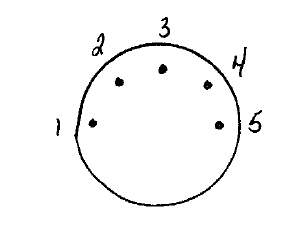 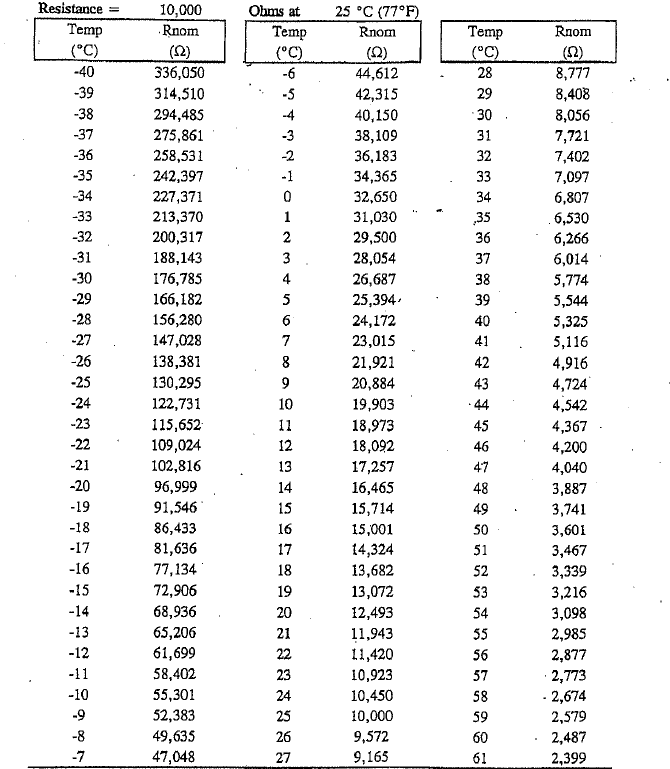 Product Serial # or model #Revision Date: December 5, 2016